Publicado en Madrid el 19/07/2019 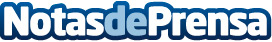 Aumenta la demanda de proyectos de iluminación a medida, según InsolitUna buena iluminación es clave en la decoración de interiores, entre otros ámbitos. Insolit, empresa líder del sector, desvela las claves del aumento de la demanda de soluciones a de iluminación a medidaDatos de contacto:Insolithttps://www.insolitbcn.com932 50 76 40Nota de prensa publicada en: https://www.notasdeprensa.es/aumenta-la-demanda-de-proyectos-de-iluminacion Categorias: Nacional Interiorismo E-Commerce Restauración Consumo Construcción y Materiales http://www.notasdeprensa.es